REQUERIMENTO DE ALTERAÇÃO CADASTRALDocumentação necessária para alteração cadastral:1) Cópia do documento de constituição alterado.Solicito a alteração cadastral da empresa abaixo, junto ao cadastro deste CRMV- GO Estou ciente de que o tratamento dos meus dados pessoais pelo CRMV-GO é condição indispensável para a prestação de serviços pelo órgão ou para o exercício dos meus direitos (Lei 13.709/2018 artigo 9° §3°). Os direitos do titular estão elencados no capítulo III artigo 17 e 18 da Lei 13.709/2018.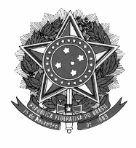 SERVIÇO PÚBLICO FEDERALCONSELHO REGIONAL DE MEDICINA VETERINÁRIADE GOIÁSLEI FEDERAL 5.517/68, RESOLUÇÕES CFMV Nº 683/2001, 1041/2013DADOS DO ESTABELECIMENTORazão Social do Estabelecimento DADOS DO ESTABELECIMENTONúmero de Registro no CRMV-GOCNPJ ou CPFE-mailInformações para alteração (inserir a informação que foi alterada)Informações para alteração (inserir a informação que foi alterada)Informações para alteração (inserir a informação que foi alterada)ASSINATURAS   /    /     Local e data____________________________________Proprietário ou Responsável